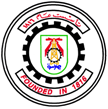 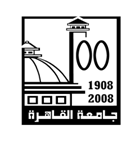 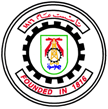 Course SpecificationsCourse SpecificationsCourse SpecificationsCourse SpecificationsCourse SpecificationsCourse SpecificationsCourse SpecificationsCourse SpecificationsCourse SpecificationsCourse SpecificationsCourse SpecificationsCourse SpecificationsCourse SpecificationsCourse SpecificationsCourse SpecificationsCourse SpecificationsCourse SpecificationsCourse SpecificationsProgram(s) on which this course is given:Program(s) on which this course is given:Program(s) on which this course is given:Program(s) on which this course is given:Program(s) on which this course is given:Program(s) on which this course is given:Program(s) on which this course is given:Chemical Engineering Chemical Engineering Chemical Engineering Chemical Engineering Chemical Engineering Chemical Engineering Chemical Engineering Chemical Engineering Chemical Engineering Chemical Engineering Chemical Engineering Department offering the program:Department offering the program:Department offering the program:Department offering the program:Department offering the program:Department offering the program:Department offering the program:Chemical Engineering Chemical Engineering Chemical Engineering Chemical Engineering Chemical Engineering Chemical Engineering Chemical Engineering Chemical Engineering Chemical Engineering Chemical Engineering Chemical Engineering Department offering the course:Department offering the course:Department offering the course:Department offering the course:Department offering the course:Department offering the course:Department offering the course:Chemical EngineeringChemical EngineeringChemical EngineeringChemical EngineeringChemical EngineeringChemical EngineeringChemical EngineeringChemical EngineeringChemical EngineeringChemical EngineeringChemical EngineeringAcademic Level:Academic Level:Academic Level:Academic Level:Academic Level:Academic Level:Academic Level:2nd year 2nd year 2nd year 2nd year 2nd year 2nd year 2nd year 2nd year 2nd year 2nd year 2nd year Date Date Date Date Date Date Date 2013-20142013-20142013-20142013-20142013-20142013-20142013-20142013-20142013-20142013-20142013-2014Semester (based on final exam timing)Semester (based on final exam timing)Semester (based on final exam timing)Semester (based on final exam timing)Semester (based on final exam timing)Semester (based on final exam timing)Semester (based on final exam timing)         Fall     √               Spring         Fall     √               Spring         Fall     √               Spring         Fall     √               Spring         Fall     √               Spring         Fall     √               Spring         Fall     √               Spring         Fall     √               Spring         Fall     √               Spring         Fall     √               Spring         Fall     √               SpringA- Basic InformationA- Basic InformationA- Basic InformationA- Basic InformationA- Basic InformationA- Basic InformationA- Basic InformationA- Basic InformationA- Basic InformationA- Basic InformationA- Basic InformationA- Basic InformationA- Basic InformationA- Basic InformationA- Basic InformationA- Basic InformationA- Basic InformationA- Basic Information1. Title:Momentum TransferMomentum TransferMomentum TransferMomentum TransferMomentum TransferMomentum TransferMomentum TransferMomentum TransferMomentum TransferCode:Code:Code:CHE 203ACHE 203ACHE 203ACHE 203ACHE 203A2. Units/Credit hours per week:  2. Units/Credit hours per week:  LecturesLecturesLectures222TutorialTutorialTutorial2PracticalPractical00Total4B- Professional InformationB- Professional InformationB- Professional InformationB- Professional InformationB- Professional InformationB- Professional InformationB- Professional InformationB- Professional InformationB- Professional InformationB- Professional InformationB- Professional InformationB- Professional InformationB- Professional InformationB- Professional InformationB- Professional InformationB- Professional InformationB- Professional InformationB- Professional Information1. Course description:1. Course description:1. Course description:1. Course description:The objective of this course is to provide the students with the meaning of Momentum Transfer and its applications in Fluid statics and fluid flow phenomena and to make the students familiar with flow measuring systems and devices.The objective of this course is to provide the students with the meaning of Momentum Transfer and its applications in Fluid statics and fluid flow phenomena and to make the students familiar with flow measuring systems and devices.The objective of this course is to provide the students with the meaning of Momentum Transfer and its applications in Fluid statics and fluid flow phenomena and to make the students familiar with flow measuring systems and devices.The objective of this course is to provide the students with the meaning of Momentum Transfer and its applications in Fluid statics and fluid flow phenomena and to make the students familiar with flow measuring systems and devices.The objective of this course is to provide the students with the meaning of Momentum Transfer and its applications in Fluid statics and fluid flow phenomena and to make the students familiar with flow measuring systems and devices.The objective of this course is to provide the students with the meaning of Momentum Transfer and its applications in Fluid statics and fluid flow phenomena and to make the students familiar with flow measuring systems and devices.The objective of this course is to provide the students with the meaning of Momentum Transfer and its applications in Fluid statics and fluid flow phenomena and to make the students familiar with flow measuring systems and devices.The objective of this course is to provide the students with the meaning of Momentum Transfer and its applications in Fluid statics and fluid flow phenomena and to make the students familiar with flow measuring systems and devices.The objective of this course is to provide the students with the meaning of Momentum Transfer and its applications in Fluid statics and fluid flow phenomena and to make the students familiar with flow measuring systems and devices.The objective of this course is to provide the students with the meaning of Momentum Transfer and its applications in Fluid statics and fluid flow phenomena and to make the students familiar with flow measuring systems and devices.The objective of this course is to provide the students with the meaning of Momentum Transfer and its applications in Fluid statics and fluid flow phenomena and to make the students familiar with flow measuring systems and devices.The objective of this course is to provide the students with the meaning of Momentum Transfer and its applications in Fluid statics and fluid flow phenomena and to make the students familiar with flow measuring systems and devices.The objective of this course is to provide the students with the meaning of Momentum Transfer and its applications in Fluid statics and fluid flow phenomena and to make the students familiar with flow measuring systems and devices.The objective of this course is to provide the students with the meaning of Momentum Transfer and its applications in Fluid statics and fluid flow phenomena and to make the students familiar with flow measuring systems and devices.2. Intended Learning Outcomes of Course (ILOs):2. Intended Learning Outcomes of Course (ILOs):2. Intended Learning Outcomes of Course (ILOs):2. Intended Learning Outcomes of Course (ILOs):a) Knowledge and Understandinga) Knowledge and Understandinga) Knowledge and Understandinga) Knowledge and Understandinga) Knowledge and Understandinga) Knowledge and Understandinga) Knowledge and Understandinga) Knowledge and Understandinga) Knowledge and Understandinga) Knowledge and Understandinga) Knowledge and Understandinga) Knowledge and Understandinga) Knowledge and Understandinga) Knowledge and Understanding2. Intended Learning Outcomes of Course (ILOs):2. Intended Learning Outcomes of Course (ILOs):2. Intended Learning Outcomes of Course (ILOs):2. Intended Learning Outcomes of Course (ILOs):Methodologies of solving engineering problems, data collection and interpretationMethodologies of solving engineering problems, data collection and interpretationMethodologies of solving engineering problems, data collection and interpretationMethodologies of solving engineering problems, data collection and interpretationMethodologies of solving engineering problems, data collection and interpretationMethodologies of solving engineering problems, data collection and interpretationMethodologies of solving engineering problems, data collection and interpretationMethodologies of solving engineering problems, data collection and interpretationMethodologies of solving engineering problems, data collection and interpretationMethodologies of solving engineering problems, data collection and interpretationMethodologies of solving engineering problems, data collection and interpretationMethodologies of solving engineering problems, data collection and interpretationMethodologies of solving engineering problems, data collection and interpretationMethodologies of solving engineering problems, data collection and interpretation2. Intended Learning Outcomes of Course (ILOs):2. Intended Learning Outcomes of Course (ILOs):2. Intended Learning Outcomes of Course (ILOs):2. Intended Learning Outcomes of Course (ILOs):Concepts and theories of mathematics and sciences, appropriate to the discipline.Concepts and theories of mathematics and sciences, appropriate to the discipline.Concepts and theories of mathematics and sciences, appropriate to the discipline.Concepts and theories of mathematics and sciences, appropriate to the discipline.Concepts and theories of mathematics and sciences, appropriate to the discipline.Concepts and theories of mathematics and sciences, appropriate to the discipline.Concepts and theories of mathematics and sciences, appropriate to the discipline.Concepts and theories of mathematics and sciences, appropriate to the discipline.Concepts and theories of mathematics and sciences, appropriate to the discipline.Concepts and theories of mathematics and sciences, appropriate to the discipline.Concepts and theories of mathematics and sciences, appropriate to the discipline.Concepts and theories of mathematics and sciences, appropriate to the discipline.Concepts and theories of mathematics and sciences, appropriate to the discipline.Concepts and theories of mathematics and sciences, appropriate to the discipline.2. Intended Learning Outcomes of Course (ILOs):2. Intended Learning Outcomes of Course (ILOs):2. Intended Learning Outcomes of Course (ILOs):2. Intended Learning Outcomes of Course (ILOs):b) Intellectual Skillsb) Intellectual Skillsb) Intellectual Skillsb) Intellectual Skillsb) Intellectual Skillsb) Intellectual Skillsb) Intellectual Skillsb) Intellectual Skillsb) Intellectual Skillsb) Intellectual Skillsb) Intellectual Skillsb) Intellectual Skillsb) Intellectual Skillsb) Intellectual Skills2. Intended Learning Outcomes of Course (ILOs):2. Intended Learning Outcomes of Course (ILOs):2. Intended Learning Outcomes of Course (ILOs):2. Intended Learning Outcomes of Course (ILOs):Select appropriate solutions for engineering problems based on analytical thinking.Select appropriate solutions for engineering problems based on analytical thinking.Select appropriate solutions for engineering problems based on analytical thinking.Select appropriate solutions for engineering problems based on analytical thinking.Select appropriate solutions for engineering problems based on analytical thinking.Select appropriate solutions for engineering problems based on analytical thinking.Select appropriate solutions for engineering problems based on analytical thinking.Select appropriate solutions for engineering problems based on analytical thinking.Select appropriate solutions for engineering problems based on analytical thinking.Select appropriate solutions for engineering problems based on analytical thinking.Select appropriate solutions for engineering problems based on analytical thinking.Select appropriate solutions for engineering problems based on analytical thinking.Select appropriate solutions for engineering problems based on analytical thinking.Select appropriate solutions for engineering problems based on analytical thinking.2. Intended Learning Outcomes of Course (ILOs):2. Intended Learning Outcomes of Course (ILOs):2. Intended Learning Outcomes of Course (ILOs):2. Intended Learning Outcomes of Course (ILOs):Combine, exchange, and assess different ideas, views, and knowledge from a range of sources.Combine, exchange, and assess different ideas, views, and knowledge from a range of sources.Combine, exchange, and assess different ideas, views, and knowledge from a range of sources.Combine, exchange, and assess different ideas, views, and knowledge from a range of sources.Combine, exchange, and assess different ideas, views, and knowledge from a range of sources.Combine, exchange, and assess different ideas, views, and knowledge from a range of sources.Combine, exchange, and assess different ideas, views, and knowledge from a range of sources.Combine, exchange, and assess different ideas, views, and knowledge from a range of sources.Combine, exchange, and assess different ideas, views, and knowledge from a range of sources.Combine, exchange, and assess different ideas, views, and knowledge from a range of sources.Combine, exchange, and assess different ideas, views, and knowledge from a range of sources.Combine, exchange, and assess different ideas, views, and knowledge from a range of sources.Combine, exchange, and assess different ideas, views, and knowledge from a range of sources.Combine, exchange, and assess different ideas, views, and knowledge from a range of sources.2. Intended Learning Outcomes of Course (ILOs):2. Intended Learning Outcomes of Course (ILOs):2. Intended Learning Outcomes of Course (ILOs):2. Intended Learning Outcomes of Course (ILOs):c)  Professional and Practical Skillsc)  Professional and Practical Skillsc)  Professional and Practical Skillsc)  Professional and Practical Skillsc)  Professional and Practical Skillsc)  Professional and Practical Skillsc)  Professional and Practical Skillsc)  Professional and Practical Skillsc)  Professional and Practical Skillsc)  Professional and Practical Skillsc)  Professional and Practical Skillsc)  Professional and Practical Skillsc)  Professional and Practical Skillsc)  Professional and Practical Skills2. Intended Learning Outcomes of Course (ILOs):2. Intended Learning Outcomes of Course (ILOs):2. Intended Learning Outcomes of Course (ILOs):2. Intended Learning Outcomes of Course (ILOs):Apply knowledge of mathematics, science, information technology, design, business context and engineering practice integrally to solve engineering problems.Apply knowledge of mathematics, science, information technology, design, business context and engineering practice integrally to solve engineering problems.Apply knowledge of mathematics, science, information technology, design, business context and engineering practice integrally to solve engineering problems.Apply knowledge of mathematics, science, information technology, design, business context and engineering practice integrally to solve engineering problems.Apply knowledge of mathematics, science, information technology, design, business context and engineering practice integrally to solve engineering problems.Apply knowledge of mathematics, science, information technology, design, business context and engineering practice integrally to solve engineering problems.Apply knowledge of mathematics, science, information technology, design, business context and engineering practice integrally to solve engineering problems.Apply knowledge of mathematics, science, information technology, design, business context and engineering practice integrally to solve engineering problems.Apply knowledge of mathematics, science, information technology, design, business context and engineering practice integrally to solve engineering problems.Apply knowledge of mathematics, science, information technology, design, business context and engineering practice integrally to solve engineering problems.Apply knowledge of mathematics, science, information technology, design, business context and engineering practice integrally to solve engineering problems.Apply knowledge of mathematics, science, information technology, design, business context and engineering practice integrally to solve engineering problems.Apply knowledge of mathematics, science, information technology, design, business context and engineering practice integrally to solve engineering problems.Apply knowledge of mathematics, science, information technology, design, business context and engineering practice integrally to solve engineering problems.2. Intended Learning Outcomes of Course (ILOs):2. Intended Learning Outcomes of Course (ILOs):2. Intended Learning Outcomes of Course (ILOs):2. Intended Learning Outcomes of Course (ILOs):Determine the characteristics and performance of measurement and control systems.Determine the characteristics and performance of measurement and control systems.Determine the characteristics and performance of measurement and control systems.Determine the characteristics and performance of measurement and control systems.Determine the characteristics and performance of measurement and control systems.Determine the characteristics and performance of measurement and control systems.Determine the characteristics and performance of measurement and control systems.Determine the characteristics and performance of measurement and control systems.Determine the characteristics and performance of measurement and control systems.Determine the characteristics and performance of measurement and control systems.Determine the characteristics and performance of measurement and control systems.Determine the characteristics and performance of measurement and control systems.Determine the characteristics and performance of measurement and control systems.Determine the characteristics and performance of measurement and control systems.2. Intended Learning Outcomes of Course (ILOs):2. Intended Learning Outcomes of Course (ILOs):2. Intended Learning Outcomes of Course (ILOs):2. Intended Learning Outcomes of Course (ILOs):d) General and Transferable Skillsd) General and Transferable Skillsd) General and Transferable Skillsd) General and Transferable Skillsd) General and Transferable Skillsd) General and Transferable Skillsd) General and Transferable Skillsd) General and Transferable Skillsd) General and Transferable Skillsd) General and Transferable Skillsd) General and Transferable Skillsd) General and Transferable Skillsd) General and Transferable Skillsd) General and Transferable Skills2. Intended Learning Outcomes of Course (ILOs):2. Intended Learning Outcomes of Course (ILOs):2. Intended Learning Outcomes of Course (ILOs):2. Intended Learning Outcomes of Course (ILOs):      1) Search for information and engage in life-long self learning discipline.      1) Search for information and engage in life-long self learning discipline.      1) Search for information and engage in life-long self learning discipline.      1) Search for information and engage in life-long self learning discipline.      1) Search for information and engage in life-long self learning discipline.      1) Search for information and engage in life-long self learning discipline.      1) Search for information and engage in life-long self learning discipline.      1) Search for information and engage in life-long self learning discipline.      1) Search for information and engage in life-long self learning discipline.      1) Search for information and engage in life-long self learning discipline.      1) Search for information and engage in life-long self learning discipline.      1) Search for information and engage in life-long self learning discipline.      1) Search for information and engage in life-long self learning discipline.      1) Search for information and engage in life-long self learning discipline.2. Intended Learning Outcomes of Course (ILOs):2. Intended Learning Outcomes of Course (ILOs):2. Intended Learning Outcomes of Course (ILOs):2. Intended Learning Outcomes of Course (ILOs):     2) Refer to relevant literatures.     2) Refer to relevant literatures.     2) Refer to relevant literatures.     2) Refer to relevant literatures.     2) Refer to relevant literatures.     2) Refer to relevant literatures.     2) Refer to relevant literatures.     2) Refer to relevant literatures.     2) Refer to relevant literatures.     2) Refer to relevant literatures.     2) Refer to relevant literatures.     2) Refer to relevant literatures.     2) Refer to relevant literatures.     2) Refer to relevant literatures.3. Contents3. Contents3. Contents3. Contents3. Contents3. Contents3. Contents3. Contents3. Contents3. Contents3. Contents3. Contents3. Contents3. Contents3. Contents3. Contents3. Contents3. ContentsTopicTopicTopicTopicTopicTopicTotal hoursTotal hoursTotal hoursLectures hoursLectures hoursLectures hoursLectures hoursLectures hoursLectures hoursTutorial/ Practical  hoursTutorial/ Practical  hoursTutorial/ Practical  hoursBasic Definitions & Fluid Properties Basic Definitions & Fluid Properties Basic Definitions & Fluid Properties Basic Definitions & Fluid Properties Basic Definitions & Fluid Properties Basic Definitions & Fluid Properties 888222222222Pressure Variation Pressure Variation Pressure Variation Pressure Variation Pressure Variation Pressure Variation 888444444444Forces on Submerged bodiesForces on Submerged bodiesForces on Submerged bodiesForces on Submerged bodiesForces on Submerged bodiesForces on Submerged bodies888444444444Fluids in Relative Motion Fluids in Relative Motion Fluids in Relative Motion Fluids in Relative Motion Fluids in Relative Motion Fluids in Relative Motion 888444444444Introduction to fluid kinematicsIntroduction to fluid kinematicsIntroduction to fluid kinematicsIntroduction to fluid kinematicsIntroduction to fluid kinematicsIntroduction to fluid kinematics444222222222Governing equations to fluid kinematicsGoverning equations to fluid kinematicsGoverning equations to fluid kinematicsGoverning equations to fluid kinematicsGoverning equations to fluid kinematicsGoverning equations to fluid kinematics202020101010101010101010Flow Measurements Flow Measurements Flow Measurements Flow Measurements Flow Measurements Flow Measurements 4442222222224. Teaching and Learning Methods4. Teaching and Learning Methods4. Teaching and Learning Methods4. Teaching and Learning Methods4. Teaching and Learning Methods4. Teaching and Learning MethodsLectures (√)Lectures (√)Lectures (√)Practical Training/ Laboratory ()Practical Training/ Laboratory ()Practical Training/ Laboratory ()Practical Training/ Laboratory ()Practical Training/ Laboratory ()Practical Training/ Laboratory ()Seminar/Workshop ()Seminar/Workshop ()Seminar/Workshop ()4. Teaching and Learning Methods4. Teaching and Learning Methods4. Teaching and Learning Methods4. Teaching and Learning Methods4. Teaching and Learning Methods4. Teaching and Learning MethodsClass Activity  (√)Class Activity  (√)Class Activity  (√)Case Study ()Case Study ()Case Study ()Case Study ()Case Study ()Case Study ()Projects (√)Projects (√)Projects (√)4. Teaching and Learning Methods4. Teaching and Learning Methods4. Teaching and Learning Methods4. Teaching and Learning Methods4. Teaching and Learning Methods4. Teaching and Learning MethodsE-learning (  )E-learning (  )E-learning (  )Assignments /Homework (√)Assignments /Homework (√)Assignments /Homework (√)Assignments /Homework (√)Assignments /Homework (√)Assignments /Homework (√)Other: Other: Other: 5. Student Assessment Methods5. Student Assessment Methods5. Student Assessment Methods5. Student Assessment Methods5. Student Assessment Methods5. Student Assessment Methods5. Student Assessment Methods5. Student Assessment Methods5. Student Assessment Methods5. Student Assessment Methods5. Student Assessment Methods5. Student Assessment Methods5. Student Assessment Methods5. Student Assessment Methods5. Student Assessment Methods5. Student Assessment Methods5. Student Assessment Methods5. Student Assessment MethodsAssessment ScheduleAssessment ScheduleAssessment ScheduleAssessment ScheduleAssessment ScheduleAssessment ScheduleAssessment ScheduleAssessment ScheduleAssessment ScheduleWeekWeekWeekWeekWeekWeekWeekWeekWeek-Assessment 1; Class Participation and Assignments-Assessment 1; Class Participation and Assignments-Assessment 1; Class Participation and Assignments-Assessment 1; Class Participation and Assignments-Assessment 1; Class Participation and Assignments-Assessment 1; Class Participation and Assignments-Assessment 1; Class Participation and Assignments-Assessment 1; Class Participation and Assignments-Assessment 1; Class Participation and Assignments1-131-131-131-131-131-131-131-131-13-Assessment 2; Class Test-Assessment 2; Class Test-Assessment 2; Class Test-Assessment 2; Class Test-Assessment 2; Class Test-Assessment 2; Class Test-Assessment 2; Class Test-Assessment 2; Class Test-Assessment 2; Class Test444444444-Assessment 3; Midterm exam-Assessment 3; Midterm exam-Assessment 3; Midterm exam-Assessment 3; Midterm exam-Assessment 3; Midterm exam-Assessment 3; Midterm exam-Assessment 3; Midterm exam-Assessment 3; Midterm exam-Assessment 3; Midterm exam777777777-Assessment 4; Class Test-Assessment 4; Class Test-Assessment 4; Class Test-Assessment 4; Class Test-Assessment 4; Class Test-Assessment 4; Class Test-Assessment 4; Class Test-Assessment 4; Class Test-Assessment 4; Class Test111111111111111111-Assessment 5; Final Exam-Assessment 5; Final Exam-Assessment 5; Final Exam-Assessment 5; Final Exam-Assessment 5; Final Exam-Assessment 5; Final Exam-Assessment 5; Final Exam-Assessment 5; Final Exam-Assessment 5; Final Exam141414141414141414Weighting of AssessmentsWeighting of AssessmentsWeighting of AssessmentsWeighting of AssessmentsWeighting of AssessmentsWeighting of AssessmentsWeighting of AssessmentsWeighting of AssessmentsWeighting of AssessmentsWeighting of AssessmentsWeighting of AssessmentsWeighting of AssessmentsWeighting of AssessmentsWeighting of AssessmentsWeighting of AssessmentsWeighting of AssessmentsWeighting of AssessmentsWeighting of Assessments-Mid-Term Examination-Mid-Term Examination-Mid-Term Examination-Mid-Term Examination-Mid-Term Examination-Mid-Term Examination-Mid-Term Examination-Mid-Term Examination-Mid-Term Examination151515151515151515-Class Activity-Class Activity-Class Activity-Class Activity-Class Activity-Class Activity-Class Activity-Class Activity-Class Activity151515151515151515-Final-term Examination       -Final-term Examination       -Final-term Examination       -Final-term Examination       -Final-term Examination       -Final-term Examination       -Final-term Examination       -Final-term Examination       -Final-term Examination       707070707070707070-Total-Total-Total-Total-Total-Total-Total-Total-Total1001001001001001001001001006. List of References6. List of References6. List of References6. List of References6. List of References6. List of References6. List of References6. List of References6. List of References6. List of References6. List of References6. List of References6. List of References6. List of References6. List of References6. List of References6. List of References6. List of ReferencesStreeter, L.V., “Fluid Mechanics”, McGraw-Hill Book Company, New York, 1958Streeter, L.V., “Fluid Mechanics”, McGraw-Hill Book Company, New York, 1958Streeter, L.V., “Fluid Mechanics”, McGraw-Hill Book Company, New York, 1958Streeter, L.V., “Fluid Mechanics”, McGraw-Hill Book Company, New York, 1958Streeter, L.V., “Fluid Mechanics”, McGraw-Hill Book Company, New York, 1958Streeter, L.V., “Fluid Mechanics”, McGraw-Hill Book Company, New York, 1958Streeter, L.V., “Fluid Mechanics”, McGraw-Hill Book Company, New York, 1958Streeter, L.V., “Fluid Mechanics”, McGraw-Hill Book Company, New York, 1958Streeter, L.V., “Fluid Mechanics”, McGraw-Hill Book Company, New York, 1958Streeter, L.V., “Fluid Mechanics”, McGraw-Hill Book Company, New York, 1958Streeter, L.V., “Fluid Mechanics”, McGraw-Hill Book Company, New York, 1958Streeter, L.V., “Fluid Mechanics”, McGraw-Hill Book Company, New York, 1958Streeter, L.V., “Fluid Mechanics”, McGraw-Hill Book Company, New York, 1958Streeter, L.V., “Fluid Mechanics”, McGraw-Hill Book Company, New York, 1958Streeter, L.V., “Fluid Mechanics”, McGraw-Hill Book Company, New York, 1958Streeter, L.V., “Fluid Mechanics”, McGraw-Hill Book Company, New York, 1958Streeter, L.V., “Fluid Mechanics”, McGraw-Hill Book Company, New York, 1958Streeter, L.V., “Fluid Mechanics”, McGraw-Hill Book Company, New York, 1958Munson, B., Yound, D., and Okiishi, T., "Fundamentals of fluid mechanics”, John Wiley & Sons, Inc., 2002Munson, B., Yound, D., and Okiishi, T., "Fundamentals of fluid mechanics”, John Wiley & Sons, Inc., 2002Munson, B., Yound, D., and Okiishi, T., "Fundamentals of fluid mechanics”, John Wiley & Sons, Inc., 2002Munson, B., Yound, D., and Okiishi, T., "Fundamentals of fluid mechanics”, John Wiley & Sons, Inc., 2002Munson, B., Yound, D., and Okiishi, T., "Fundamentals of fluid mechanics”, John Wiley & Sons, Inc., 2002Munson, B., Yound, D., and Okiishi, T., "Fundamentals of fluid mechanics”, John Wiley & Sons, Inc., 2002Munson, B., Yound, D., and Okiishi, T., "Fundamentals of fluid mechanics”, John Wiley & Sons, Inc., 2002Munson, B., Yound, D., and Okiishi, T., "Fundamentals of fluid mechanics”, John Wiley & Sons, Inc., 2002Munson, B., Yound, D., and Okiishi, T., "Fundamentals of fluid mechanics”, John Wiley & Sons, Inc., 2002Munson, B., Yound, D., and Okiishi, T., "Fundamentals of fluid mechanics”, John Wiley & Sons, Inc., 2002Munson, B., Yound, D., and Okiishi, T., "Fundamentals of fluid mechanics”, John Wiley & Sons, Inc., 2002Munson, B., Yound, D., and Okiishi, T., "Fundamentals of fluid mechanics”, John Wiley & Sons, Inc., 2002Munson, B., Yound, D., and Okiishi, T., "Fundamentals of fluid mechanics”, John Wiley & Sons, Inc., 2002Munson, B., Yound, D., and Okiishi, T., "Fundamentals of fluid mechanics”, John Wiley & Sons, Inc., 2002Munson, B., Yound, D., and Okiishi, T., "Fundamentals of fluid mechanics”, John Wiley & Sons, Inc., 2002Munson, B., Yound, D., and Okiishi, T., "Fundamentals of fluid mechanics”, John Wiley & Sons, Inc., 2002Munson, B., Yound, D., and Okiishi, T., "Fundamentals of fluid mechanics”, John Wiley & Sons, Inc., 2002Munson, B., Yound, D., and Okiishi, T., "Fundamentals of fluid mechanics”, John Wiley & Sons, Inc., 20027. Facilities Required for Teaching and Learning7. Facilities Required for Teaching and Learning7. Facilities Required for Teaching and Learning7. Facilities Required for Teaching and Learning7. Facilities Required for Teaching and Learning7. Facilities Required for Teaching and Learning7. Facilities Required for Teaching and Learning7. Facilities Required for Teaching and Learning7. Facilities Required for Teaching and Learning7. Facilities Required for Teaching and Learning7. Facilities Required for Teaching and Learning7. Facilities Required for Teaching and Learning7. Facilities Required for Teaching and Learning7. Facilities Required for Teaching and Learning7. Facilities Required for Teaching and Learning7. Facilities Required for Teaching and Learning7. Facilities Required for Teaching and Learning7. Facilities Required for Teaching and LearningOrganized hallsData showOrganized hallsData showOrganized hallsData showOrganized hallsData showOrganized hallsData showOrganized hallsData showOrganized hallsData showOrganized hallsData showOrganized hallsData showOrganized hallsData showOrganized hallsData showOrganized hallsData showOrganized hallsData showOrganized hallsData showOrganized hallsData showOrganized hallsData showOrganized hallsData showOrganized hallsData showCourse Coordinator:Course Coordinator:Course Coordinator:Prof. Salwa RaafatProf. Salwa RaafatProf. Salwa RaafatProf. Salwa RaafatProf. Salwa RaafatProf. Salwa RaafatProf. Salwa RaafatProf. Salwa RaafatProf. Salwa RaafatProf. Salwa RaafatProf. Salwa RaafatProf. Salwa RaafatProf. Salwa RaafatProf. Salwa RaafatProf. Salwa RaafatHead of Department:  Head of Department:  Head of Department:  Prof. Fatma AshourProf. Fatma AshourProf. Fatma AshourProf. Fatma AshourProf. Fatma AshourProf. Fatma AshourProf. Fatma AshourProf. Fatma AshourProf. Fatma AshourProf. Fatma AshourProf. Fatma AshourProf. Fatma AshourProf. Fatma AshourProf. Fatma AshourProf. Fatma Ashour